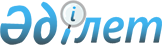 О внесении дополнения и изменений в постановление Правления Национального Банка Республики Казахстан от 20 апреля 1999 года № 82 "Об утверждении Правил взимания платы за услуги по кассовому обслуживанию филиалами
Национального Банка Республики Казахстан банков второго уровня и организаций, осуществляющих отдельные виды банковских операций"
					
			Утративший силу
			
			
		
					Постановление Правления Национального Банка Республики Казахстан от 12 декабря 2005 года № 158. Зарегистрировано в Министерстве юстиции Республики Казахстан 16 января 2006 года № 4017. Утратило силу постановлением Правления Национального Банка Республики Казахстан от 27 октября 2006 года № 114

          Извлечение из постановления Правления Национального Банка 

Республики Казахстан от 27 октября 2006 года N 114       В целях совершенствования нормативных правовых актов Национального Банка Республики Казахстан в части регламентации работы филиалов Национального Банка Республики Казахстан с наличными деньгами в связи с вводом банкнот нового дизайна Правление Национального Банка Республики Казахстан ПОСТАНОВЛЯЕТ:       1. Признать утратившими силу некоторые решения Правления Национального Банка Республики Казахстан, согласно приложению.       2. Настоящее постановление вводится в действие со дня принятия.       ...       Председатель 

      Национального Банка                  А. Сайденов Приложение            

к постановлению Правления     

Национального Банка       

Республики Казахстан      

от 27 октября 2006 года N 114 Перечень 

утративших силу некоторых решений Правления 

Национального Банка Республики Казахстан       1. ...       7. Постановление Правления Национального Банка Республики Казахстан от 12 декабря 2005 года N 158 "О внесении дополнения и изменений в постановление Правления Национального Банка Республики Казахстан от 20 апреля 1999 N 82 "Об утверждении Правил взимания платы за услуги по кассовому обслуживанию филиалами Национального Банка Республики Казахстан банков второго уровня и организаций, осуществляющих отдельные виды банковских операций", зарегистрированное в Реестре государственной регистрации нормативных правовых актов за N 4017. 

      ... 

_______________________________________________________________              В целях уточнения функций филиалов Национального Банка Республики Казахстан по кассовому обслуживанию и в связи с изменением структуры Национального Банка Республики Казахстан Правление Национального Банка Республики Казахстан  ПОСТАНОВЛЯЕТ: 

      1. В   постановление Правления Национального Банка Республики Казахстан от 20 апреля 1999 года N 82 "Об утверждении Правил взимания платы за услуги по кассовому обслуживанию филиалами Национального Банка Республики Казахстан банков второго уровня и организаций, осуществляющих отдельные виды банковских операций" (зарегистрированное в Реестре государственной регистрации нормативных правовых актов Республики Казахстан под N 746, опубликованное 26 апреля - 9 мая 1999 года в официальных изданиях Национального Банка Республики Казахстан "Қазақстан Ұлттық Банкінің Хабаршысы" и "Вестник Национального Банка Казахстана"; с изменениями и дополнениями, утвержденными  постановлениями Правления Национального Банка Республики Казахстан от 9 октября 2000 года N 381, зарегистрированном в Реестре государственной регистрации нормативных правовых актов Республики Казахстан под N 1290, от 31 января 2001 года N 14, зарегистрированном в Реестре госуарственной регистрации нормативных правовых актов   Республики Казахстан под N 1425, от 21 августа 2003 года N 300, зарегистрированном в Реестре государственной регистрации нормативных правовых актов Республики Казахстан под N 2493, от 26 декабря 2003 года N 455, зарегистрированном в Реестре государственной регистрации нормативных правовых актов Республики Казахстан под N 2667) внести следующие дополнение и изменения:       в Правилах взимания платы за услуги по кассовому обслуживанию филиалами Национального Банка Республики Казахстан банков второго уровня и организаций, осуществляющих отдельные виды банковских операций, утвержденных указанным постановлением:       дополнить пунктом 3-1 следующего содержания: 

      "3-1. Прием и выдача наличных денег филиалами Национального Банка производится в соответствии с действующими нормативными правовыми актами Национального Банка.";       главы 2 и 3 исключить;       в пункте 8 слова "на основании справок о приеме и выдаче наличных денег филиалом Национального Банка" исключить. 

      2. Настоящее постановление вводится в действие по истечении четырнадцати дней со дня государственной регистрации в Министерстве юстиции Республики Казахстан. 

      3. Департаменту по работе с наличными деньгами (Мажитов Д.М.): 

      1) совместно с Юридическим департаментом (Шарипов С.Б.) принять меры к государственной регистрации в Министерстве юстиции Республики Казахстан настоящего постановления; 

      2) в десятидневный срок со дня государственной регистрации в Министерстве юстиции Республики Казахстан настоящего постановления довести его до сведения заинтересованных подразделений центрального аппарата, территориальных филиалов Национального Банка Республики Казахстан, Агентства Республики Казахстан по регулированию естественных 

монополий и защите конкуренции. 

      4. Контроль за исполнением настоящего постановления возложить на заместителя Председателя Национального Банка Республики Казахстан Альжанова Б.А.        Председатель 

      Национального Банка 
					© 2012. РГП на ПХВ «Институт законодательства и правовой информации Республики Казахстан» Министерства юстиции Республики Казахстан
				